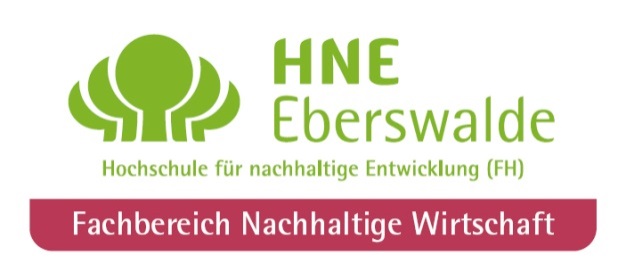 Bachelorarbeitzur Erlangung des akademischen GradesBachelor of Arts Titel der Arbeit…..........Vorgelegt von:	<Vorname> <Name>	<Adresse Privat>	<Postleitzahl> <Ort>	<Matrikelnummer>Fachbereich Nachhaltige WirtschaftStudiengang: ……Erstgutachter: 	Zweitgutachter: 	Tag der Abgabe: 		<DATUM>